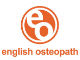 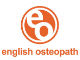 Right LegR No EyeLeft LegL No Eye